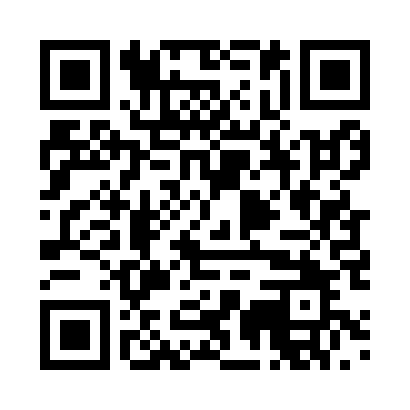 Prayer times for Adelstedt, GermanyWed 1 May 2024 - Fri 31 May 2024High Latitude Method: Angle Based RulePrayer Calculation Method: Muslim World LeagueAsar Calculation Method: ShafiPrayer times provided by https://www.salahtimes.comDateDayFajrSunriseDhuhrAsrMaghribIsha1Wed3:095:501:225:278:5511:272Thu3:085:481:225:278:5711:273Fri3:085:461:225:288:5911:284Sat3:075:441:225:299:0011:295Sun3:065:421:215:309:0211:296Mon3:055:401:215:309:0411:307Tue3:045:381:215:319:0611:318Wed3:035:361:215:329:0711:329Thu3:035:341:215:329:0911:3210Fri3:025:331:215:339:1111:3311Sat3:015:311:215:349:1311:3412Sun3:015:291:215:349:1411:3413Mon3:005:271:215:359:1611:3514Tue2:595:261:215:369:1811:3615Wed2:595:241:215:369:1911:3716Thu2:585:221:215:379:2111:3717Fri2:575:211:215:389:2211:3818Sat2:575:191:215:389:2411:3919Sun2:565:181:215:399:2611:3920Mon2:565:161:215:409:2711:4021Tue2:555:151:215:409:2911:4122Wed2:555:141:225:419:3011:4123Thu2:545:121:225:419:3211:4224Fri2:545:111:225:429:3311:4325Sat2:535:101:225:439:3411:4326Sun2:535:091:225:439:3611:4427Mon2:525:081:225:449:3711:4528Tue2:525:071:225:449:3811:4529Wed2:525:051:225:459:4011:4630Thu2:515:041:225:459:4111:4731Fri2:515:041:235:469:4211:47